Муниципальное бюджетное дошкольное образовательное учреждение«Детский сад № 97»Отчёт воспитателяКурносовой Елены Геннадьевныо работе в летний оздоровительный период«Один день лета»Возрастная группа: Старшая № 1Тема дня:«Мир рисунка в книгах»Планирование по методическим рекомендациямГалютиной Т. Г., Барышевой Ж. В.г. Дзержинск2023г.Отчёт воспитателя Курносовой Е.Г. о работе в летний период 2023г«Один день лета»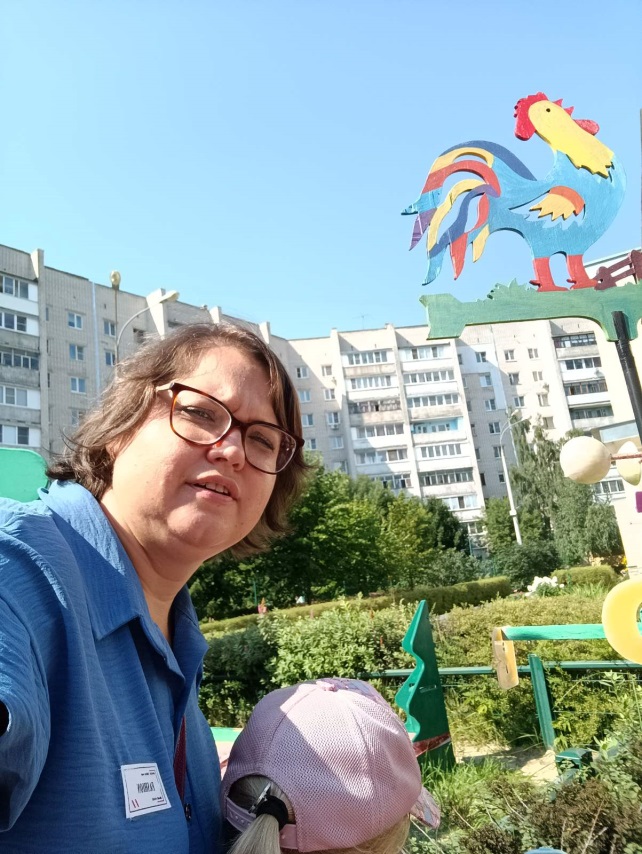 Возрастная группа: старшая №1Тема дня: «Мир рисунка в книгах»Планирование ОД по методическим рекомендациям Галютиной Т. Г., Барышевой Ж. В.Утро. Приём детей, осмотр, игры, индивидуальная и подгрупповая работа. Утренняя зарядка (фото-отчёт). Завтрак.Беседа «Кто и как создает рисунки в книжках».Цели: закрепить у детей представление о книжной графике, ее особенностях и средствах выразительности, о сложности труда художника-иллюстратора; подвести детей к пониманию того, что книга – это произведение искусства.  (см. План)Рассматривание иллюстраций Е. И. Чарушина.Цели: познакомить детей с творчеством Е. И. Чарушина; привлечь внимание дошкольников к своеобразию художественной манеры иллюстратора в изображении животных. (см. План)Игра-загадка «Угадай, чьи уши, чей хвост».Цели: показать детям возможности изображения частей тела животных с помощью штриха; обратить внимание на особенности штриха как художественного средства выразительности; развивать творческие способности, умение придумывать загадки. (см. План)Художественно-творческая деятельность: рисование на тему «Зверята».Цели: учить изображать пушистого детеныша животного в какой-либо позе или движении; формировать представление о том, что детеныш отличается от взрослого животного не только по величине, но и по пропорциям частей тела; упражнять в выполнении при изображении шерсти животных кистью разного вида штрихов – прямых, волнистых, закругленных и вертикальных; загадать детям загадки про животных. (см. План)Прогулка.Подвижная игра «Поспеши, но не урони».Цель: развивать выносливость, ловкость, внимание, быстроту.Подвижная игра «Сделай фигуру».Цель: развивать выносливость, ловкость, внимание, быстроту.Формирование элементарных трудовых навыков: подметание веранды (Фото-отчёт)Цель: развивать трудовые умения детей. Сюжетно-ролевые игры «Дочки-матери» (Фото-отчёт)Наблюдение/экспериментирование: свойства мокрого песка.Цель: закреплять умения проводить самостоятельно экспериментальную работу, действовать в соответствии с инструкцией, делать выводы (см. План) (Фото-отчёт)Самостоятельная деятельность- катание на велосипедах (Фото-отчёт)Возвращение с прогулки: водные процедуры, мытьё ног.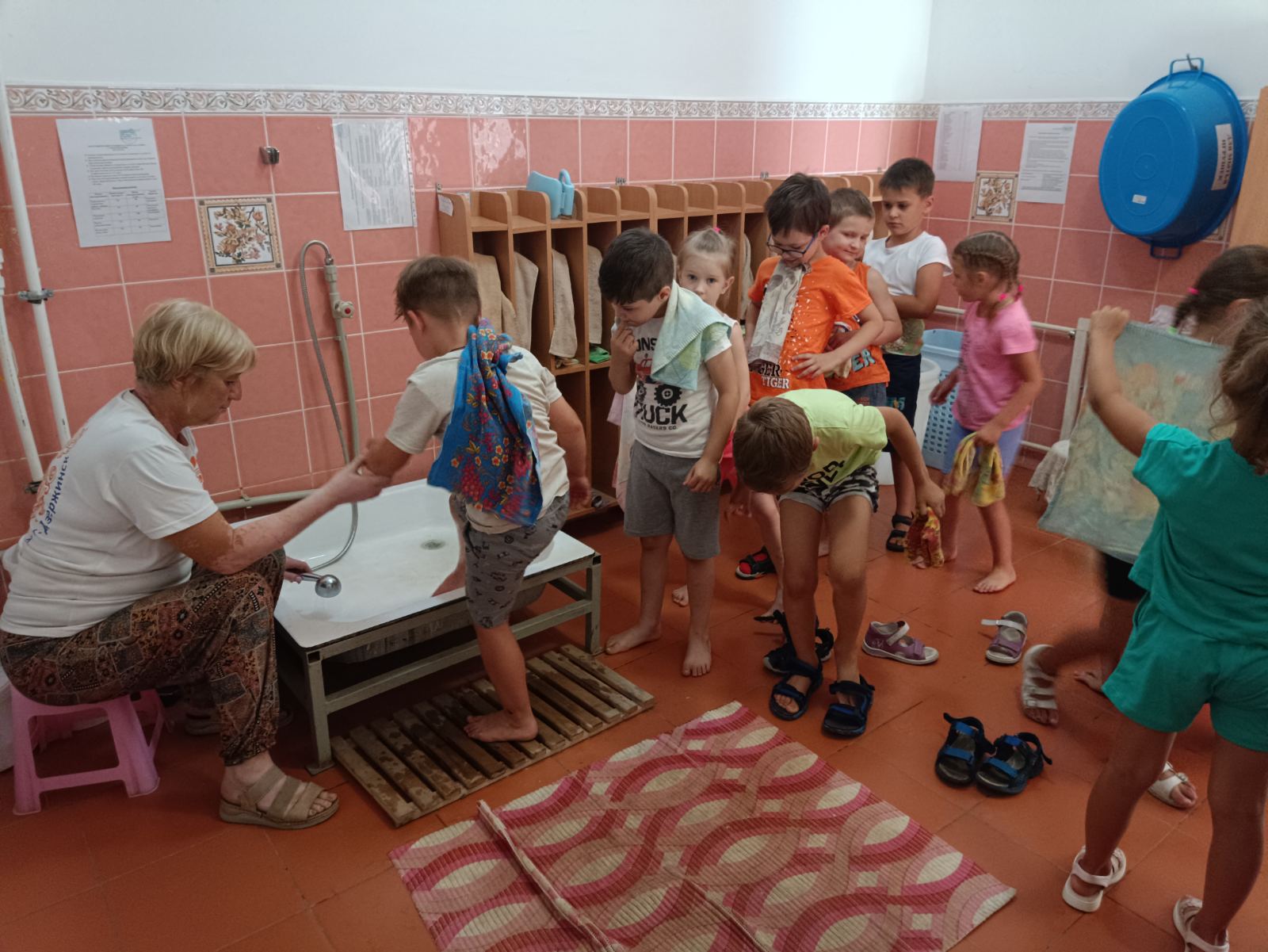 Подготовка к обеду, обед. Дневной сон (по режиму).Вторая половина дняПодготовка к полднику, полдник.«Тихие» эстафеты (Фото-отчёт)Игры с конструктором (Фото-отчёт). Самостоятельная деятельность детей в центре изодеятельности - повторение пройденной темы «День города» раскрашивание карты города (Фото-отчёт)Прогулка. Уход детей домой.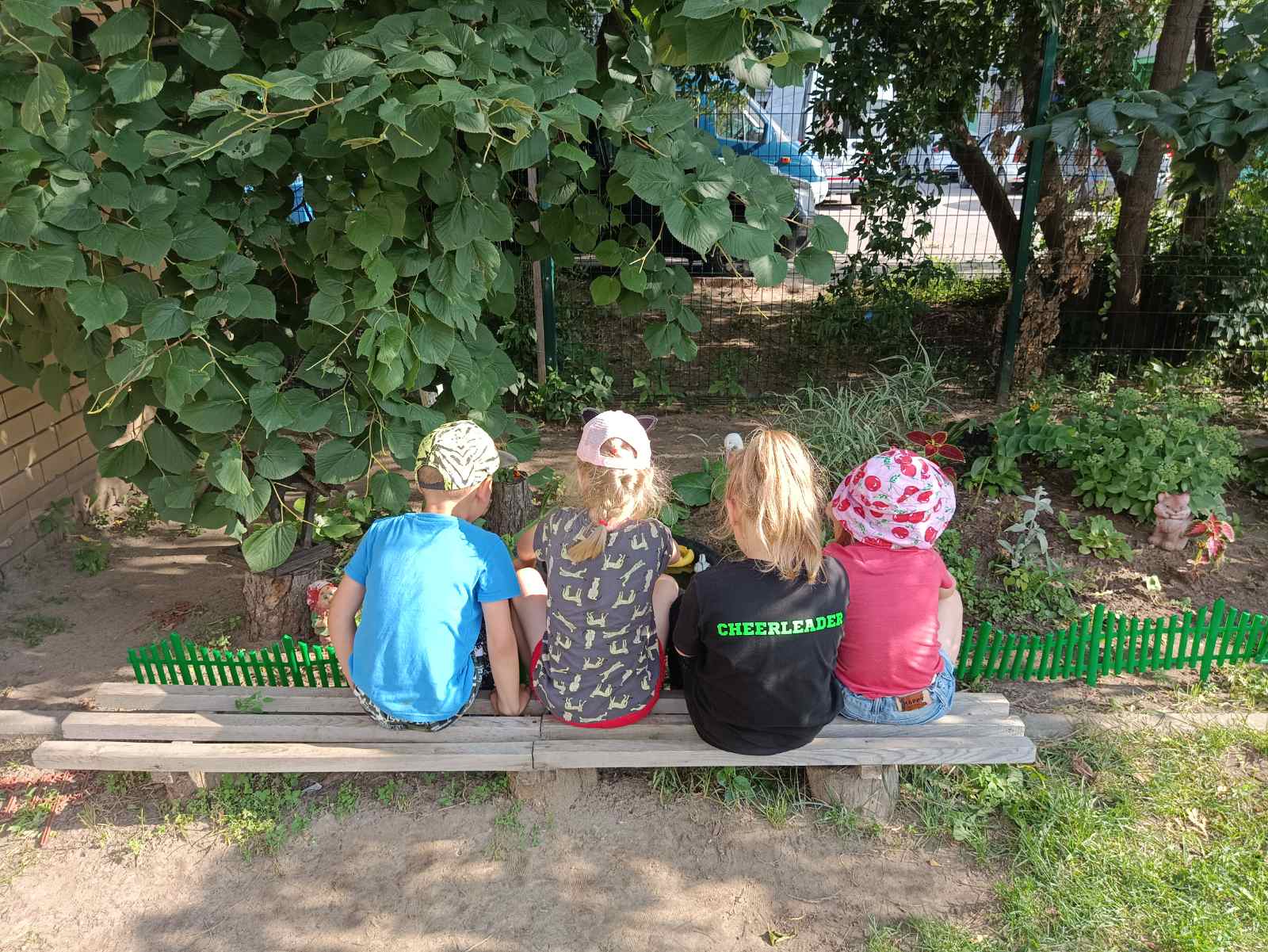 Фото-отчёт о работе в летний период 2023г.Утренняя гимнастика. 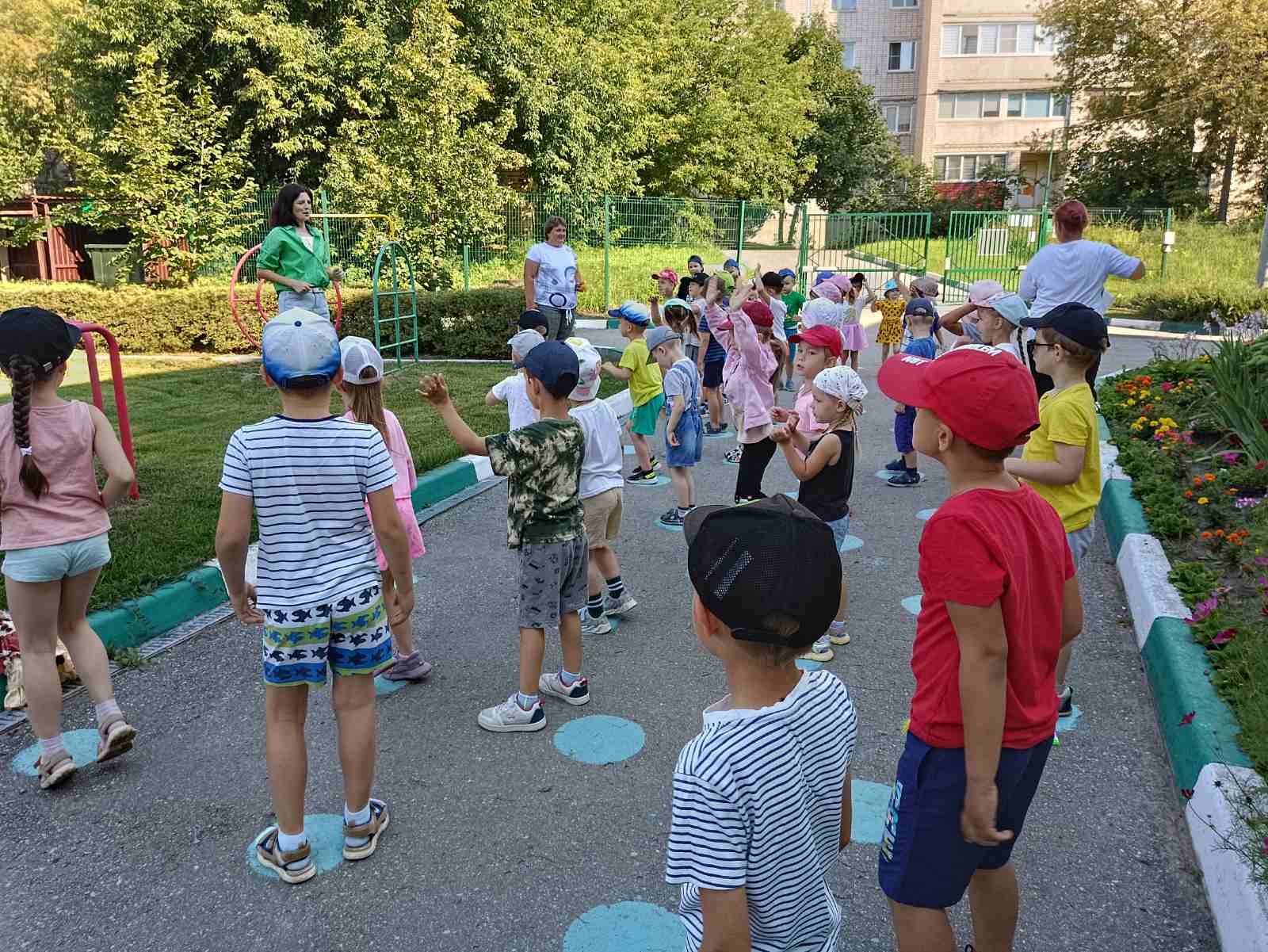 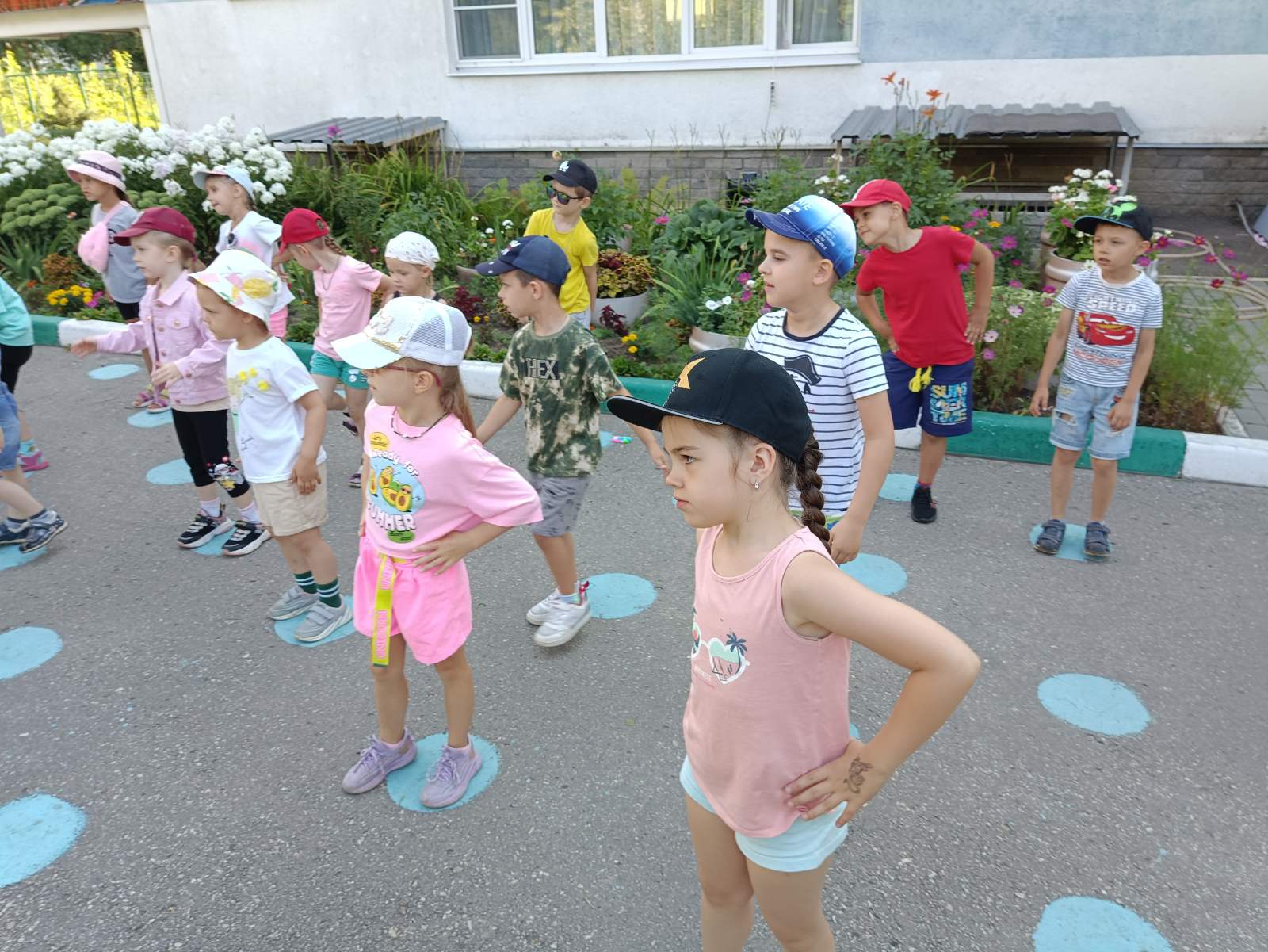 Самостоятельная деятельность детей в центре изодеятельности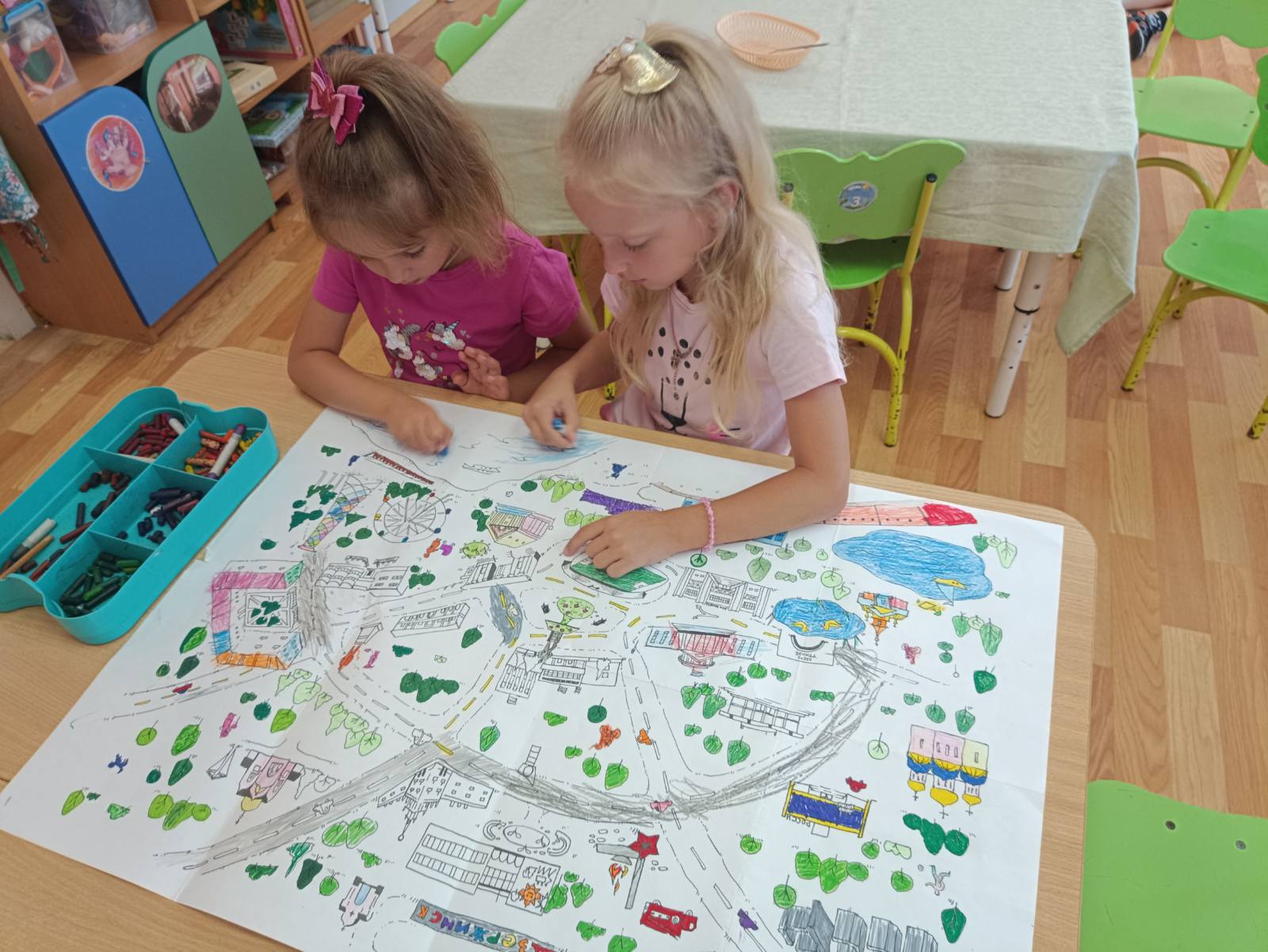 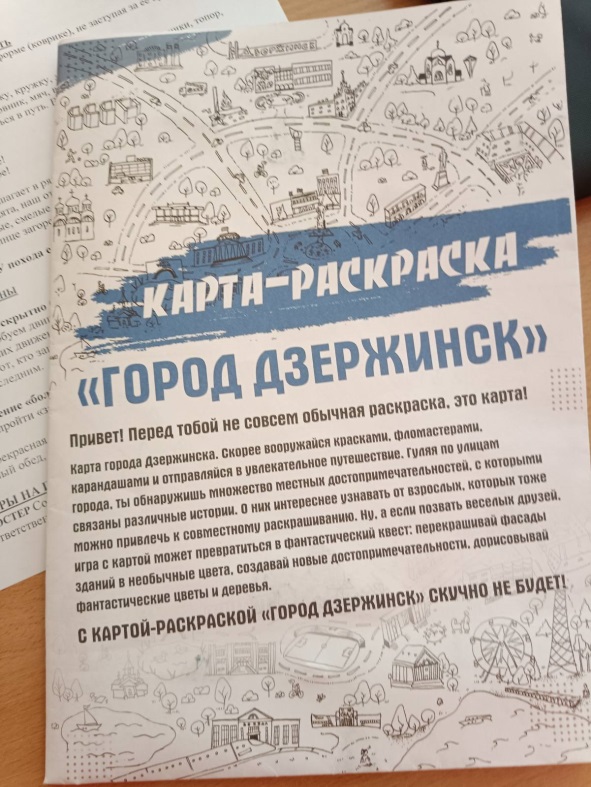 ОД- Беседа «Кто и как создает рисунки в книжках»Рассматривание иллюстраций Е. И. Чарушина.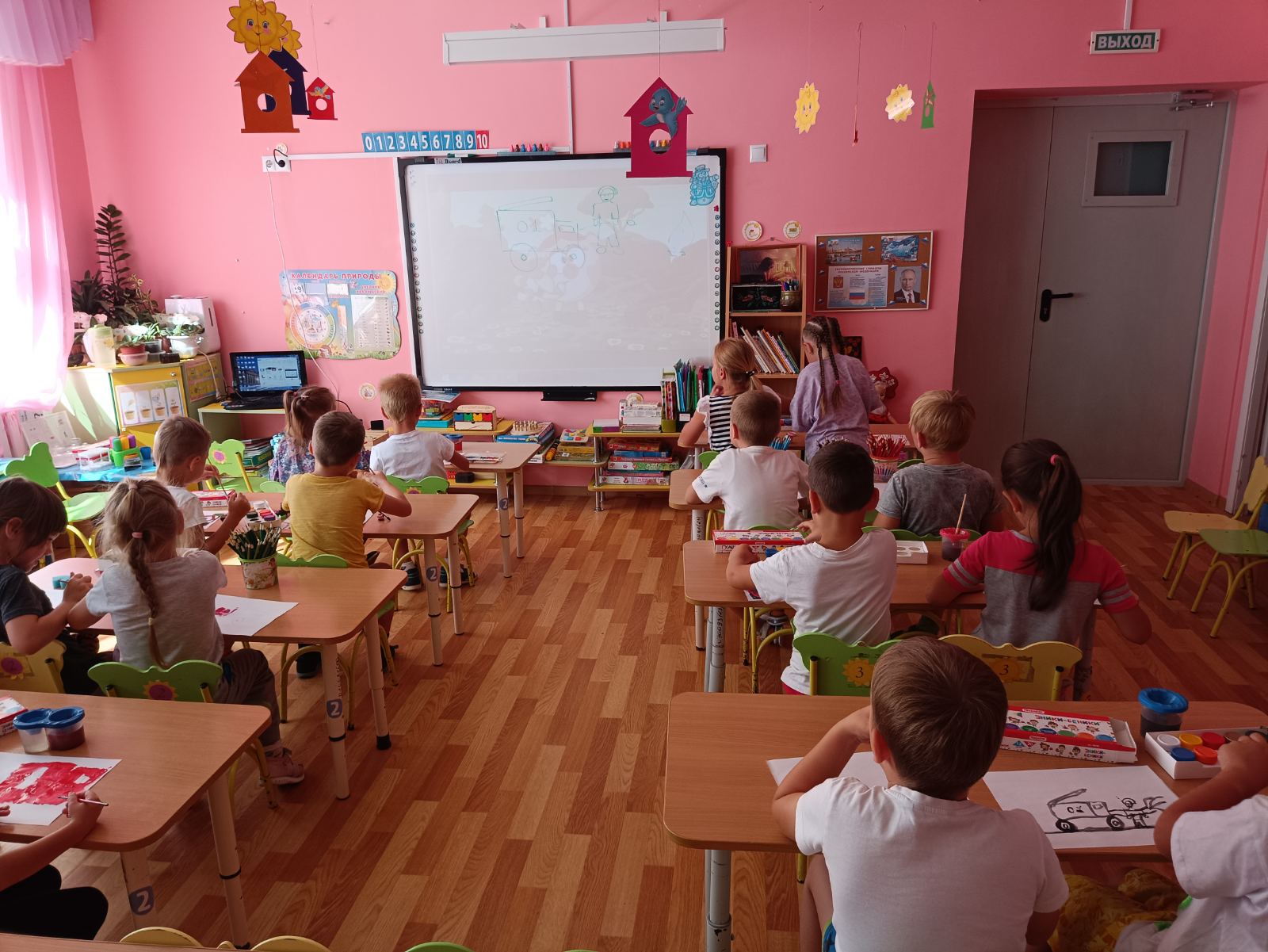 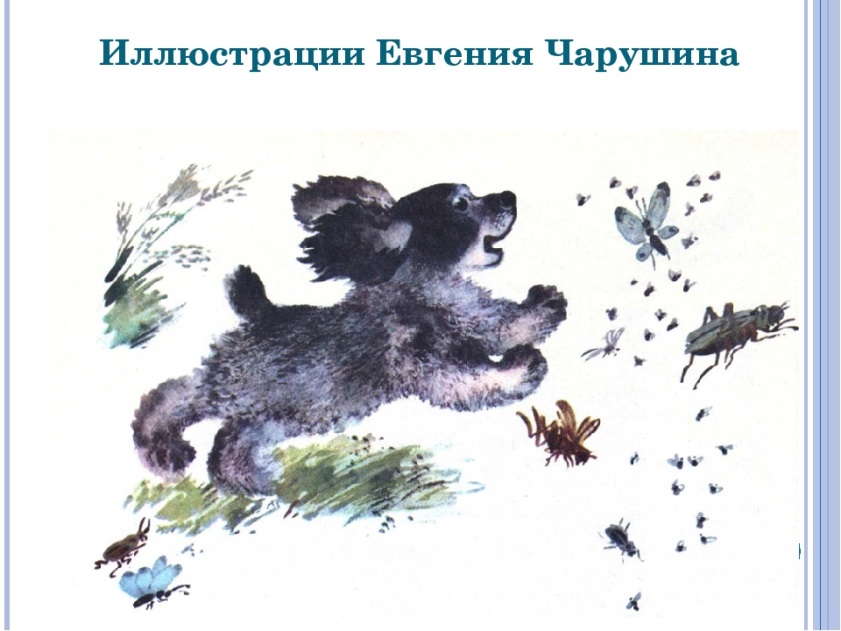 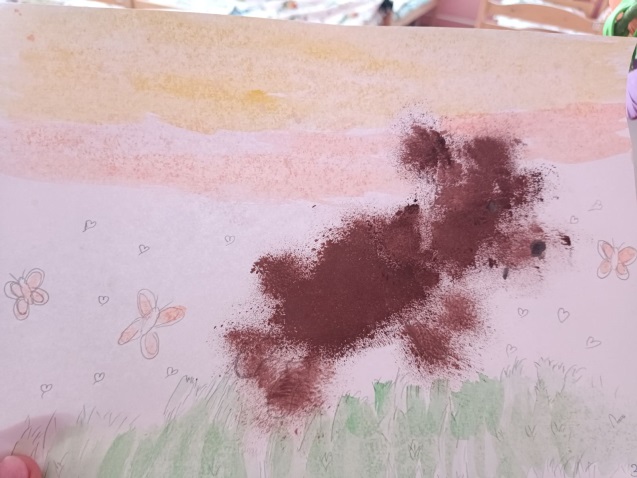 ОД- Рисование на тему «Зверята»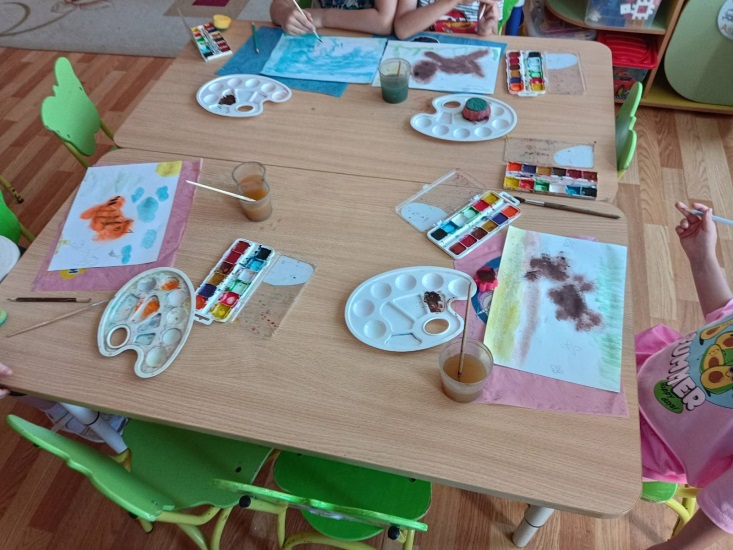 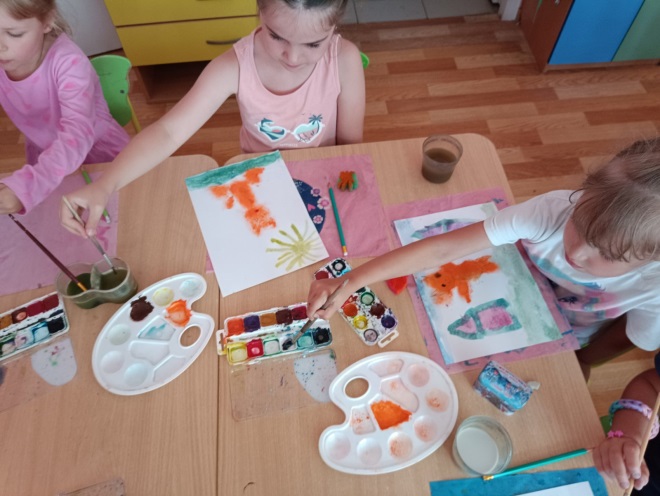 Прогулка. Наблюдения на метеостанции. 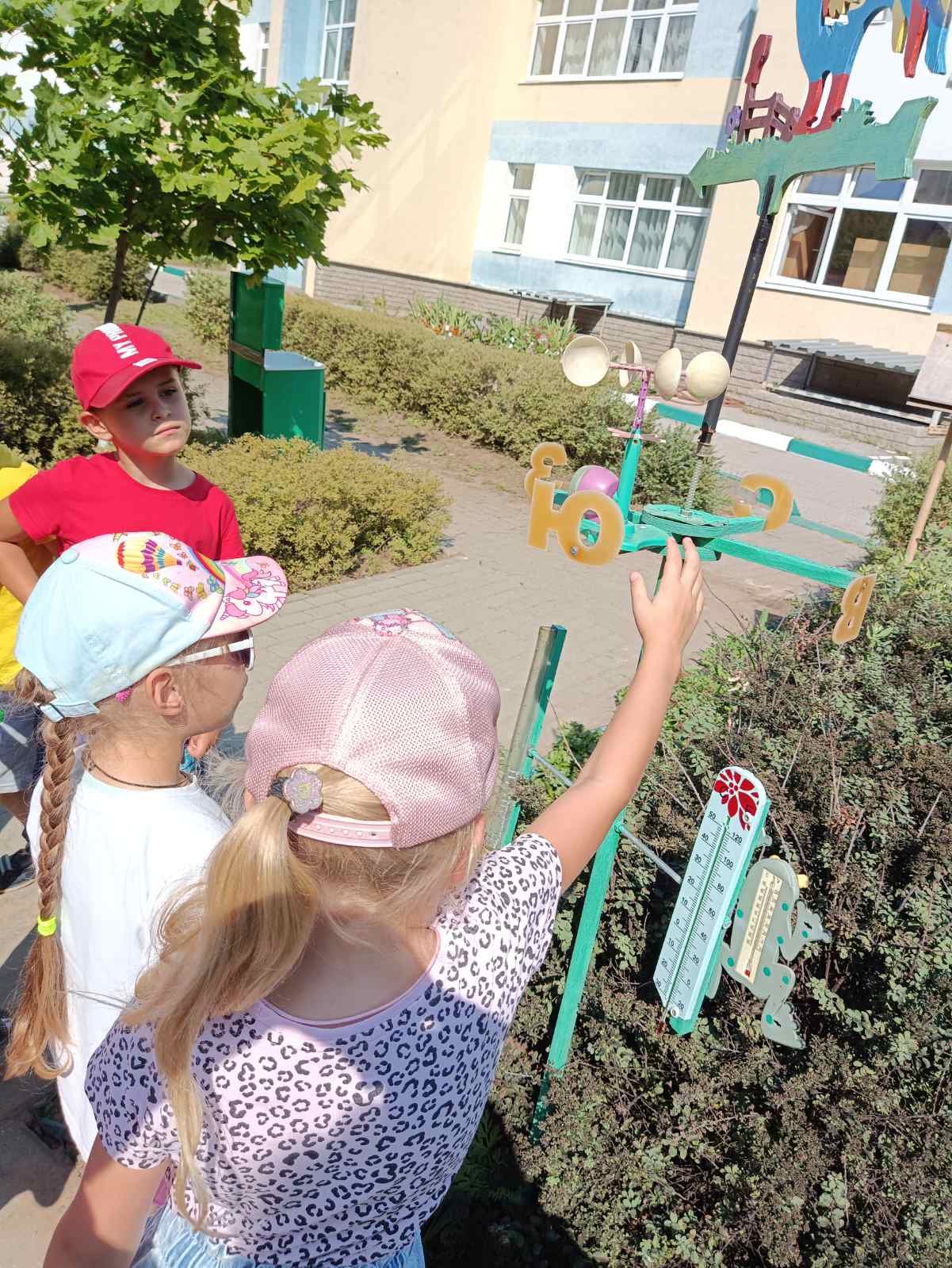 Индивидуальная работа по развитию физических качеств- упражнения с обручем.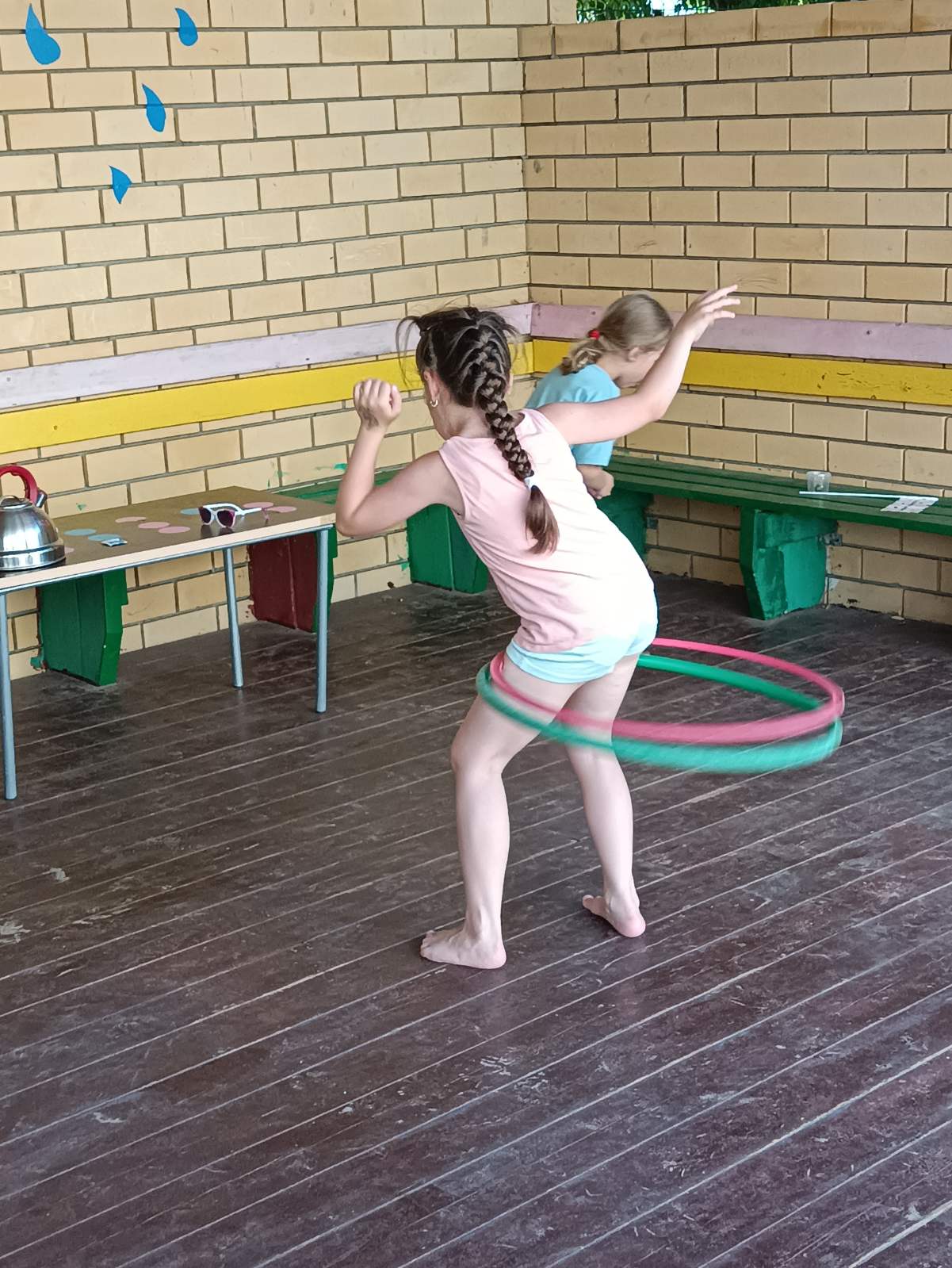 Подвижная игра «Поспеши, но не урони».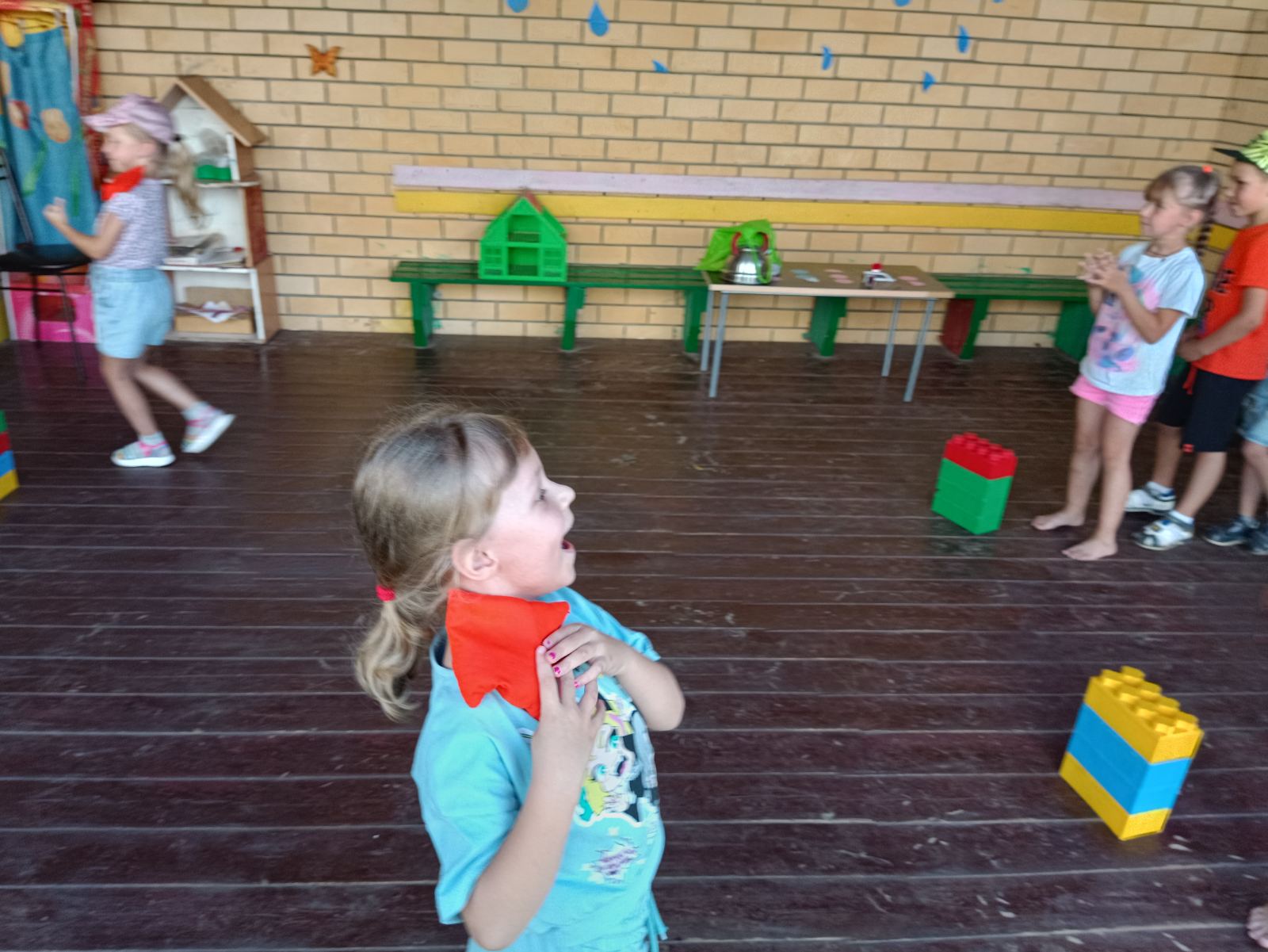 Подвижная игра «Сделай фигуру».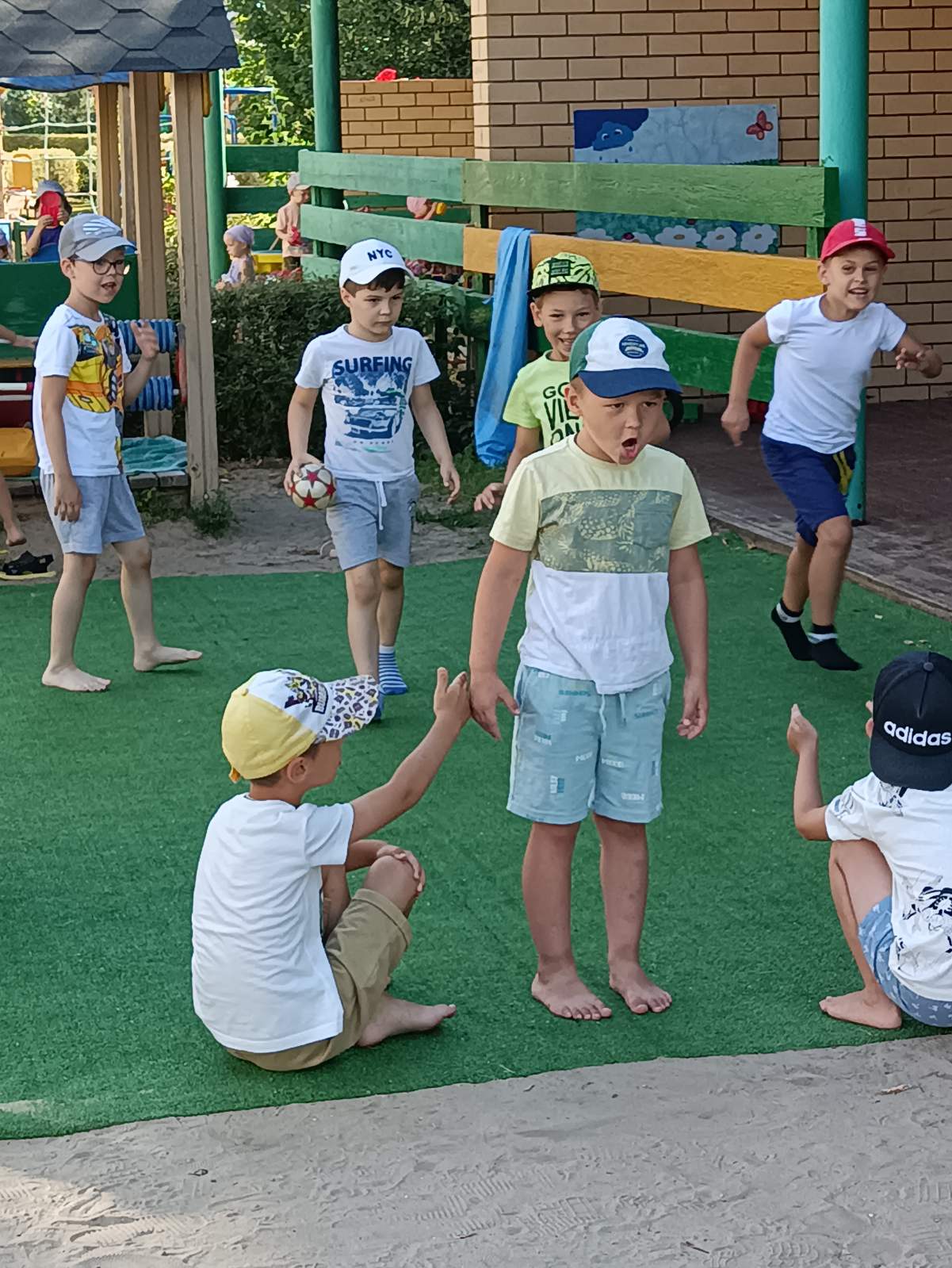 Сюжетно-ролевые игры «Дочки-матери»    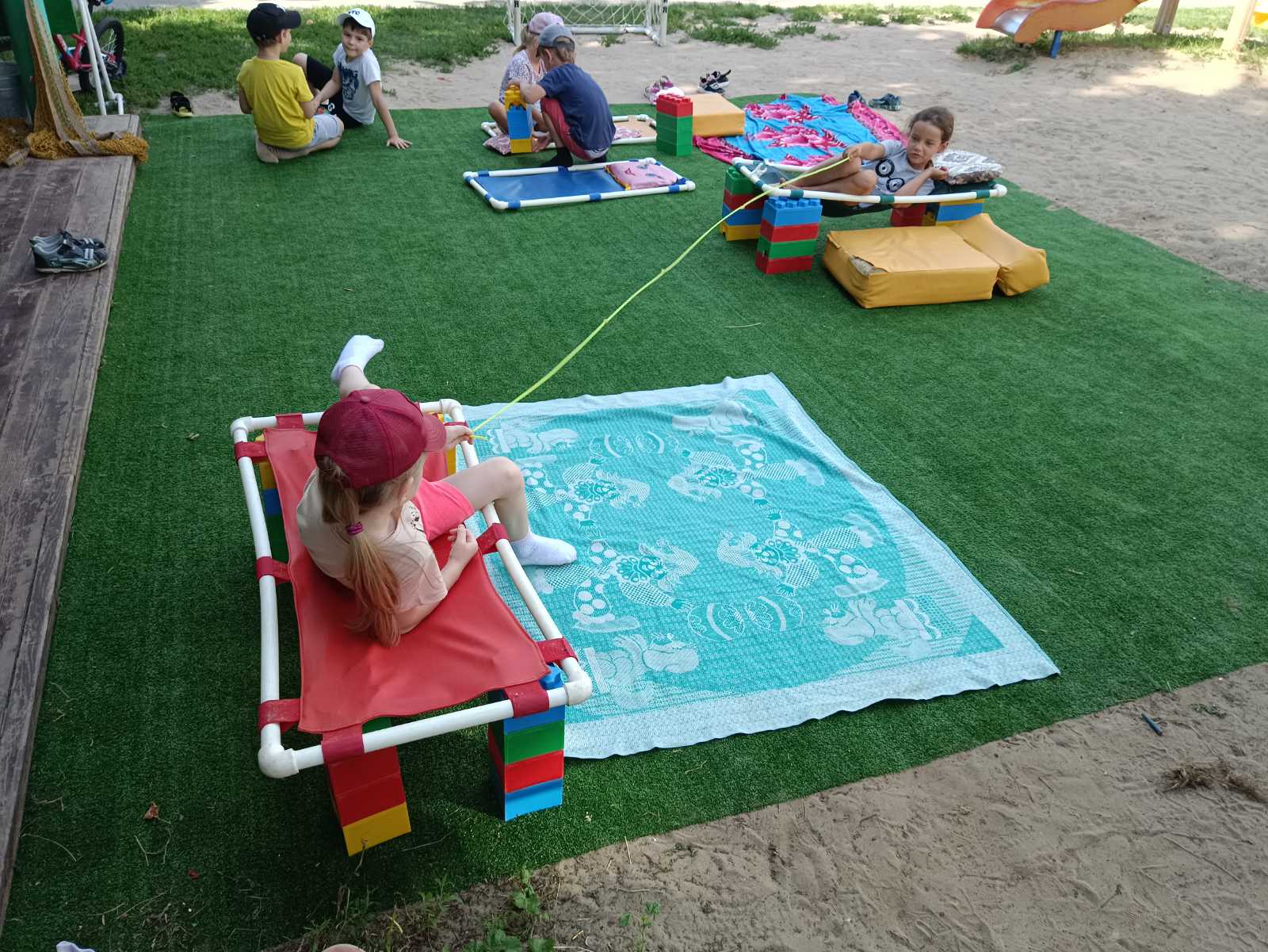 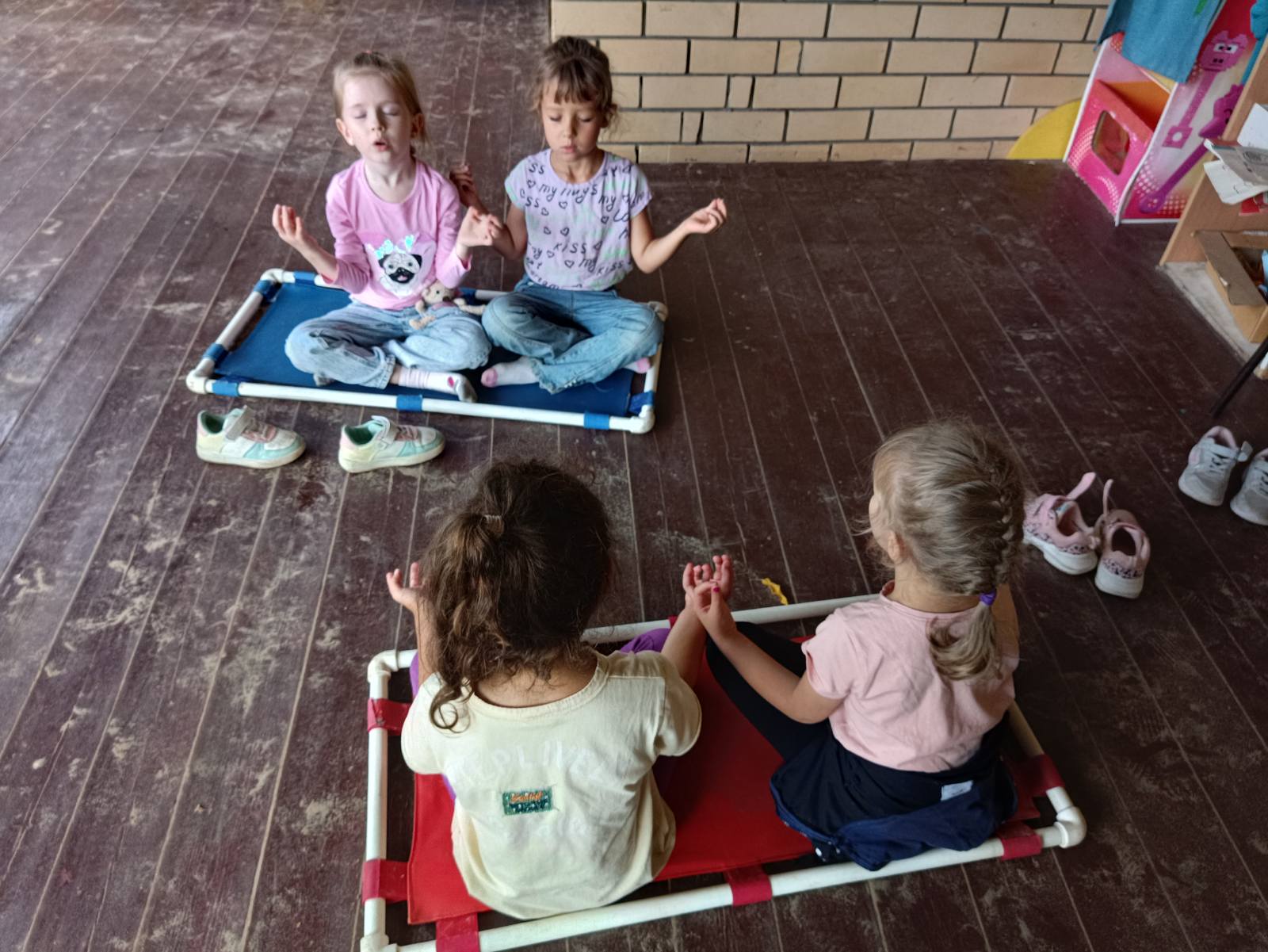 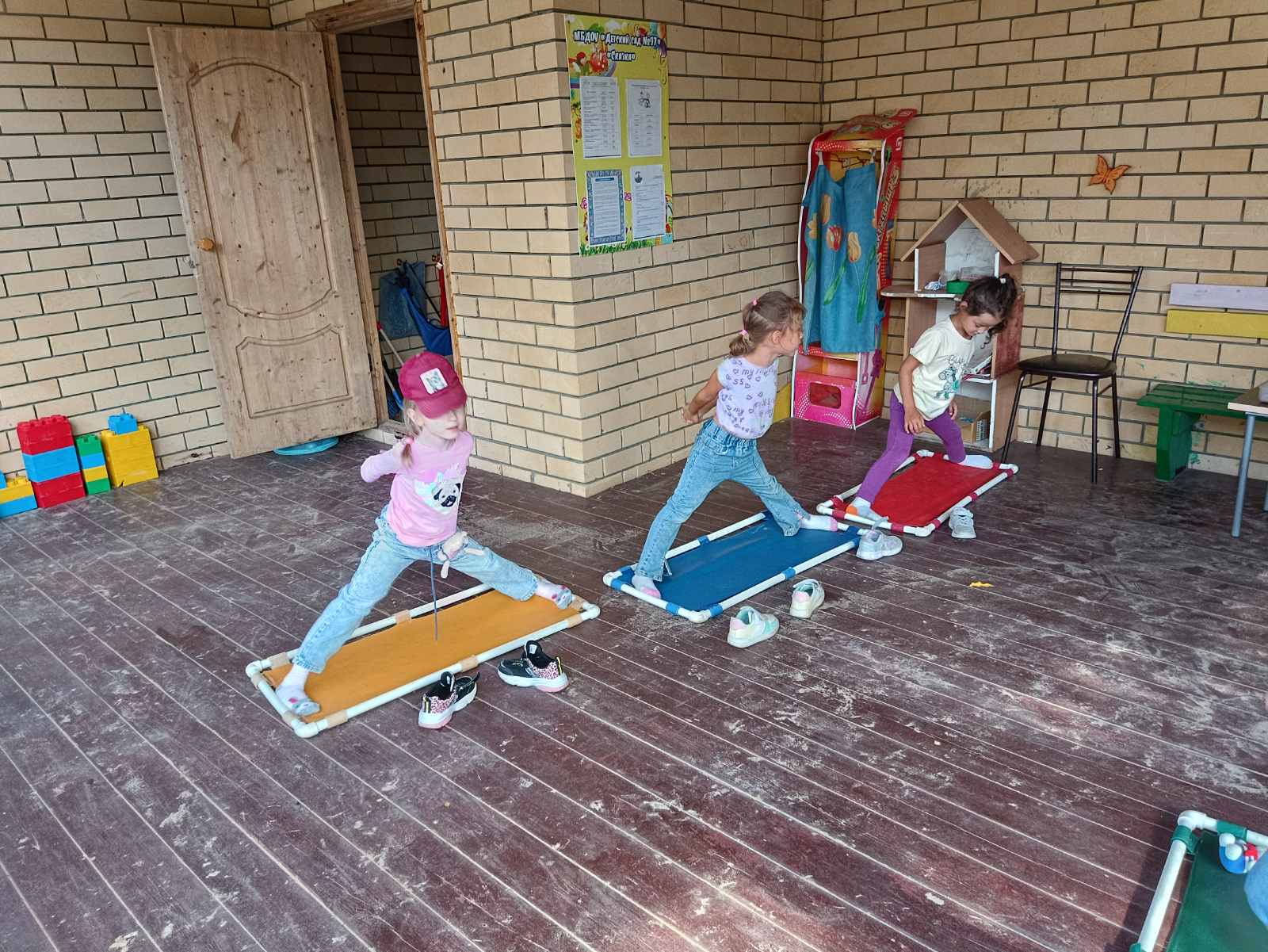 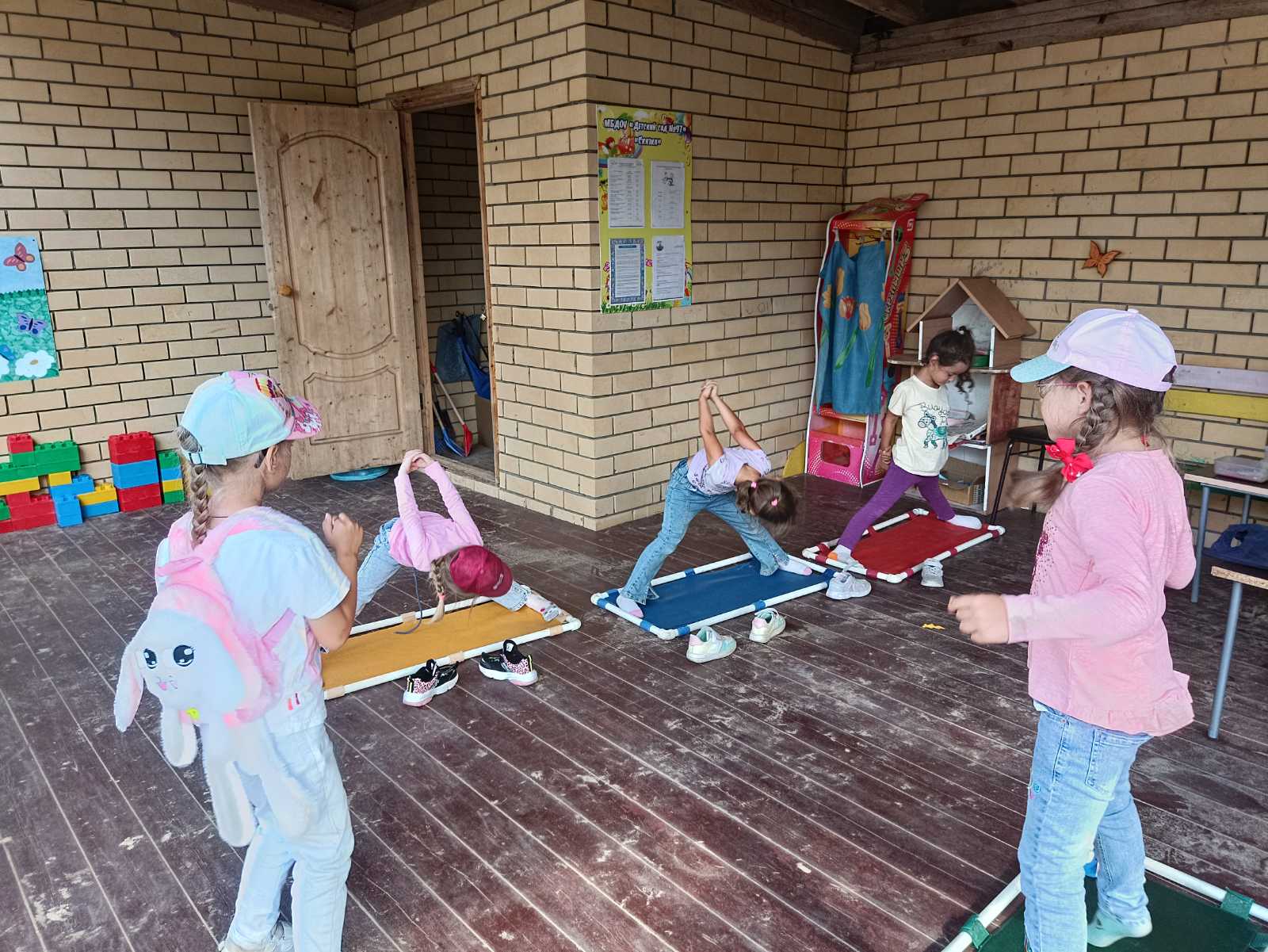 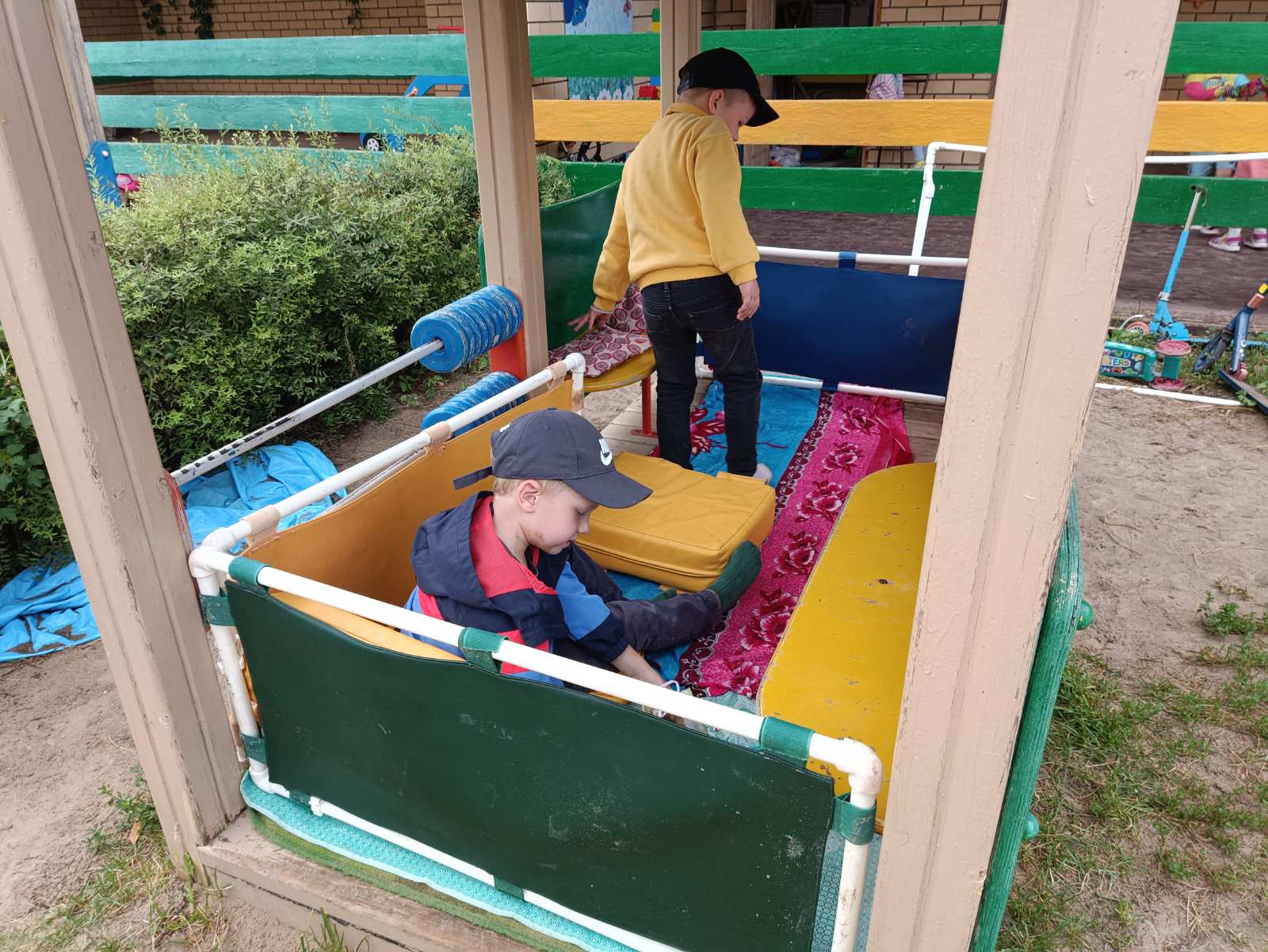 Экспериментирование с песком и водой.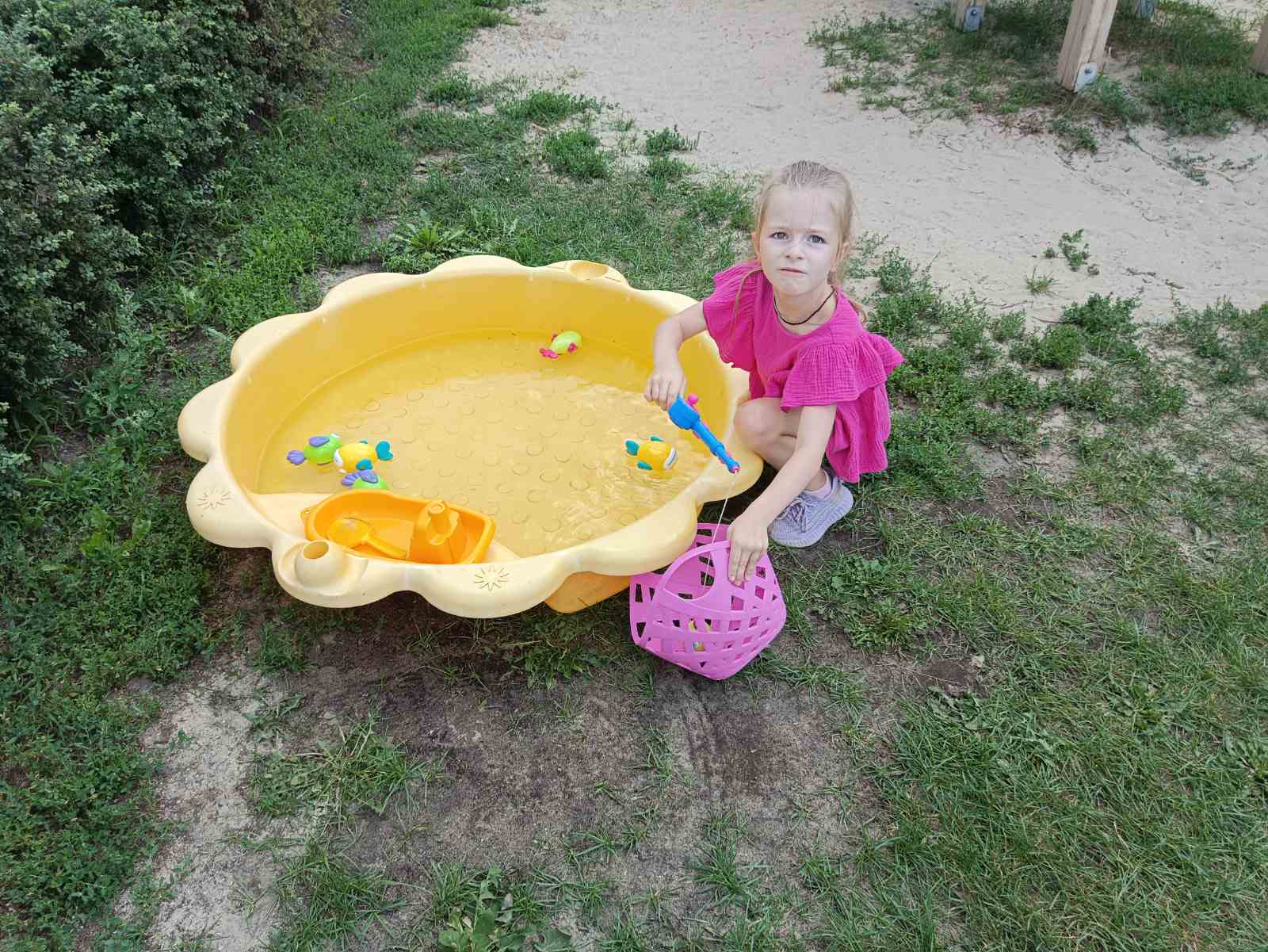 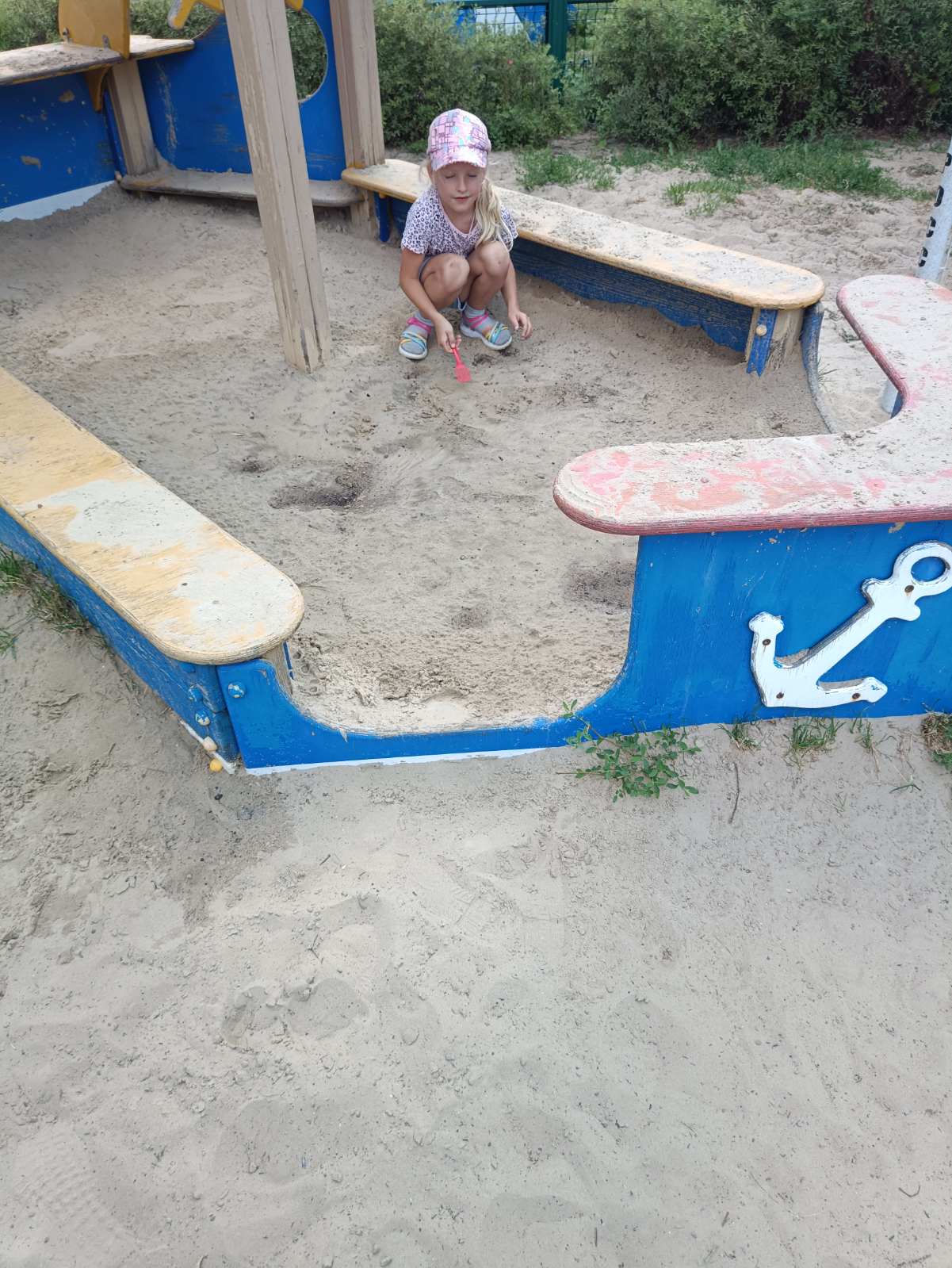 Труд детей на участке.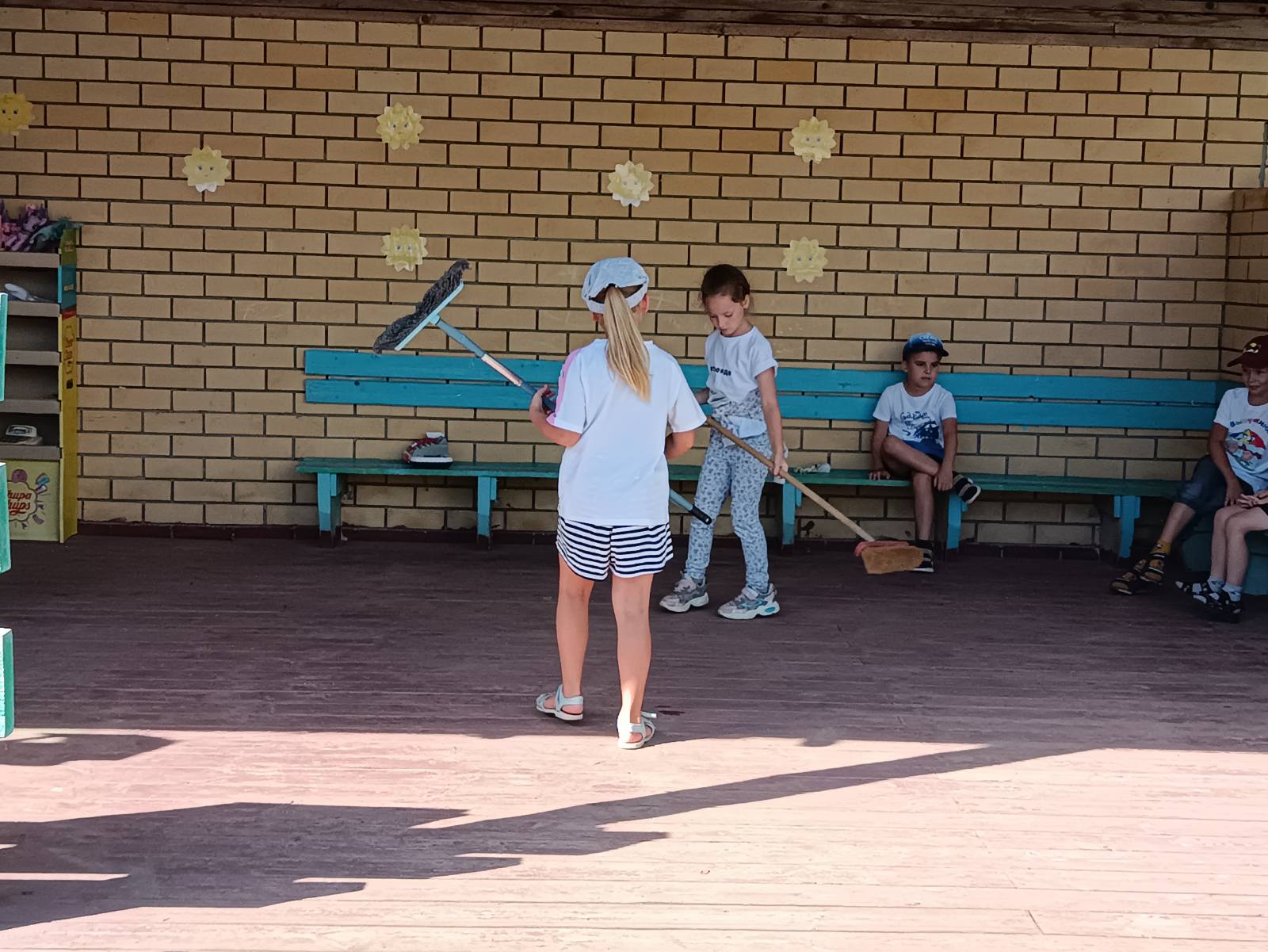 Самостоятельная игровая деятельность- катание на велосипедах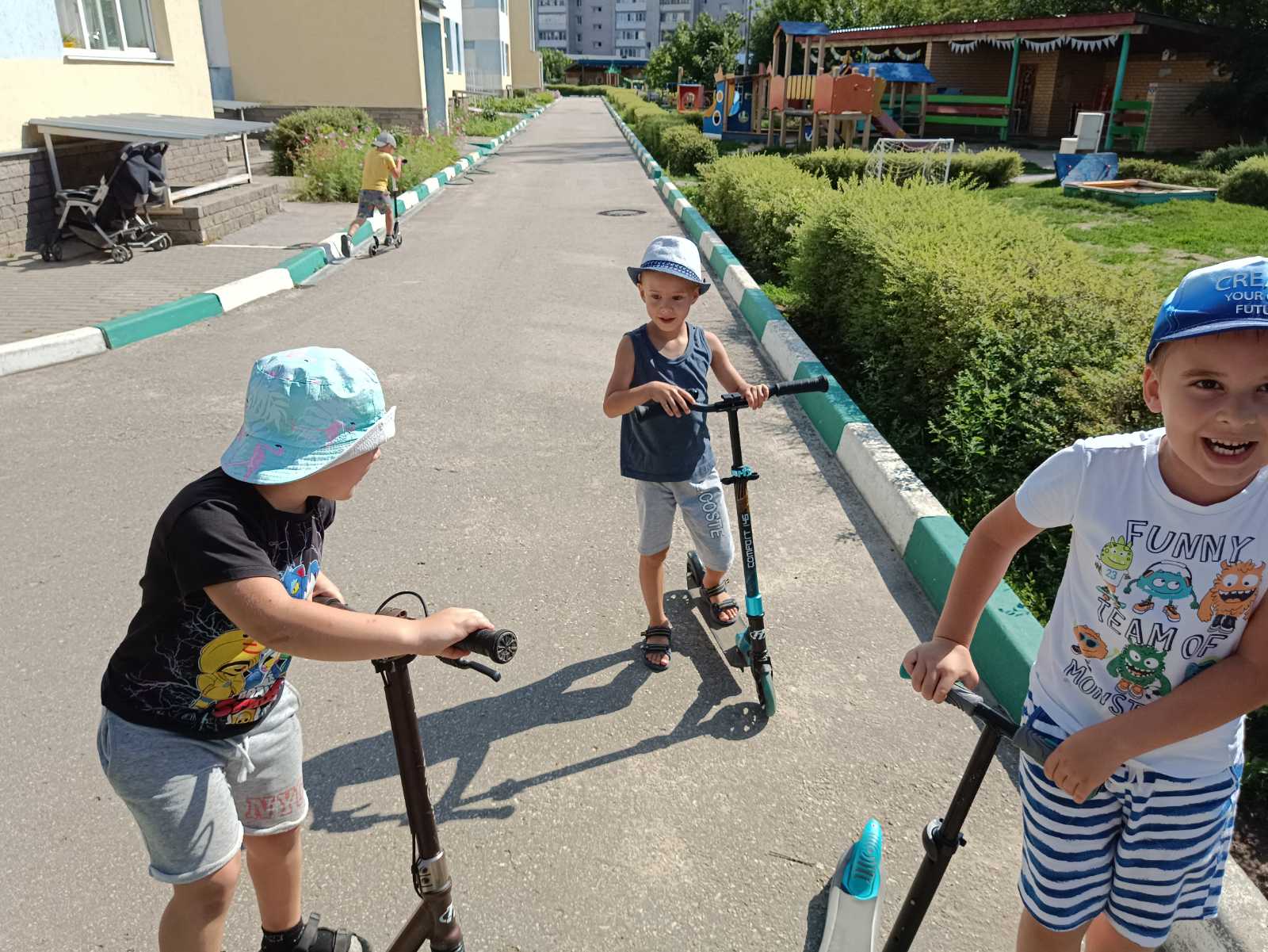 Вторая половина дня. «Тихие» эстафеты.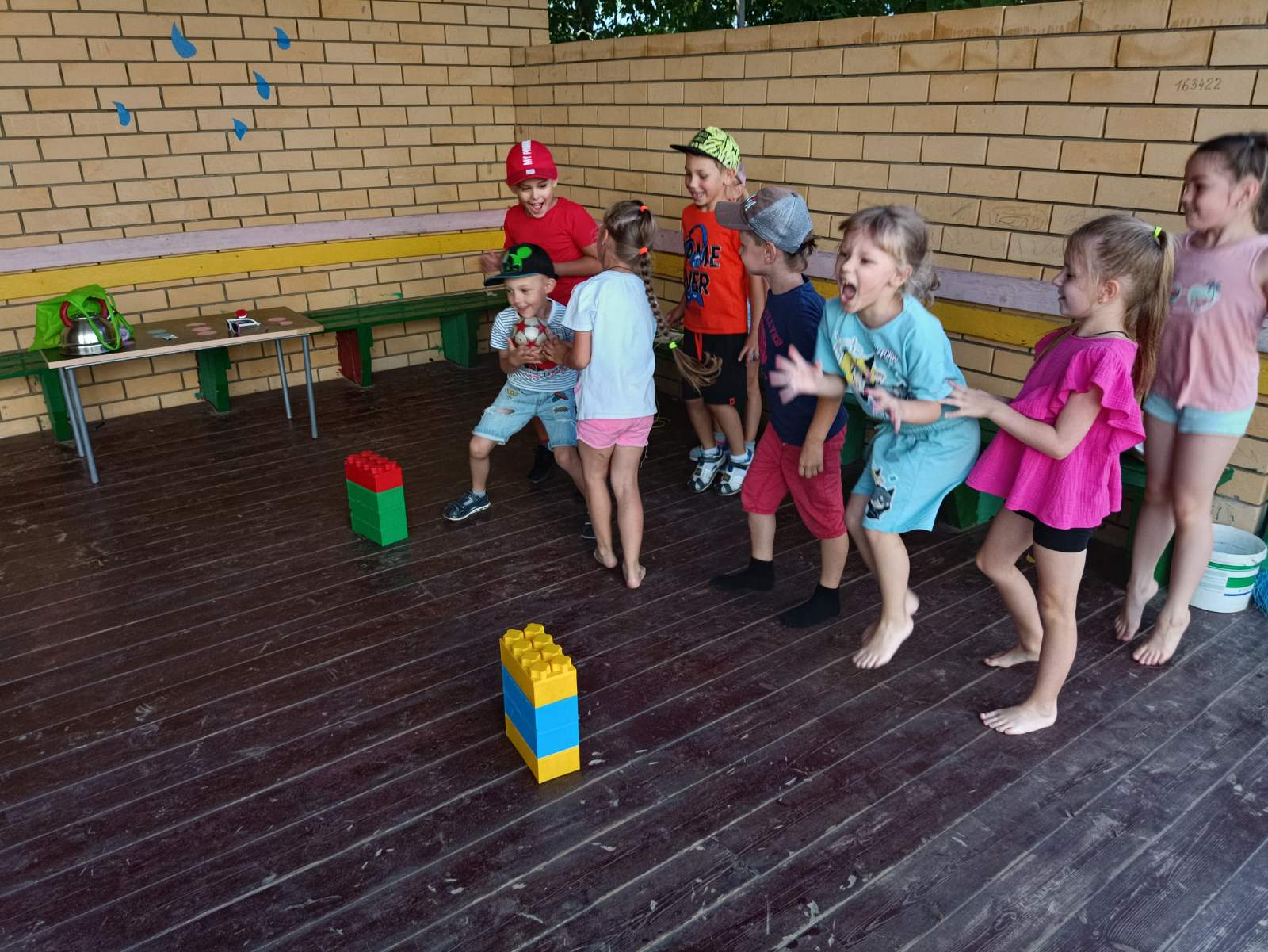 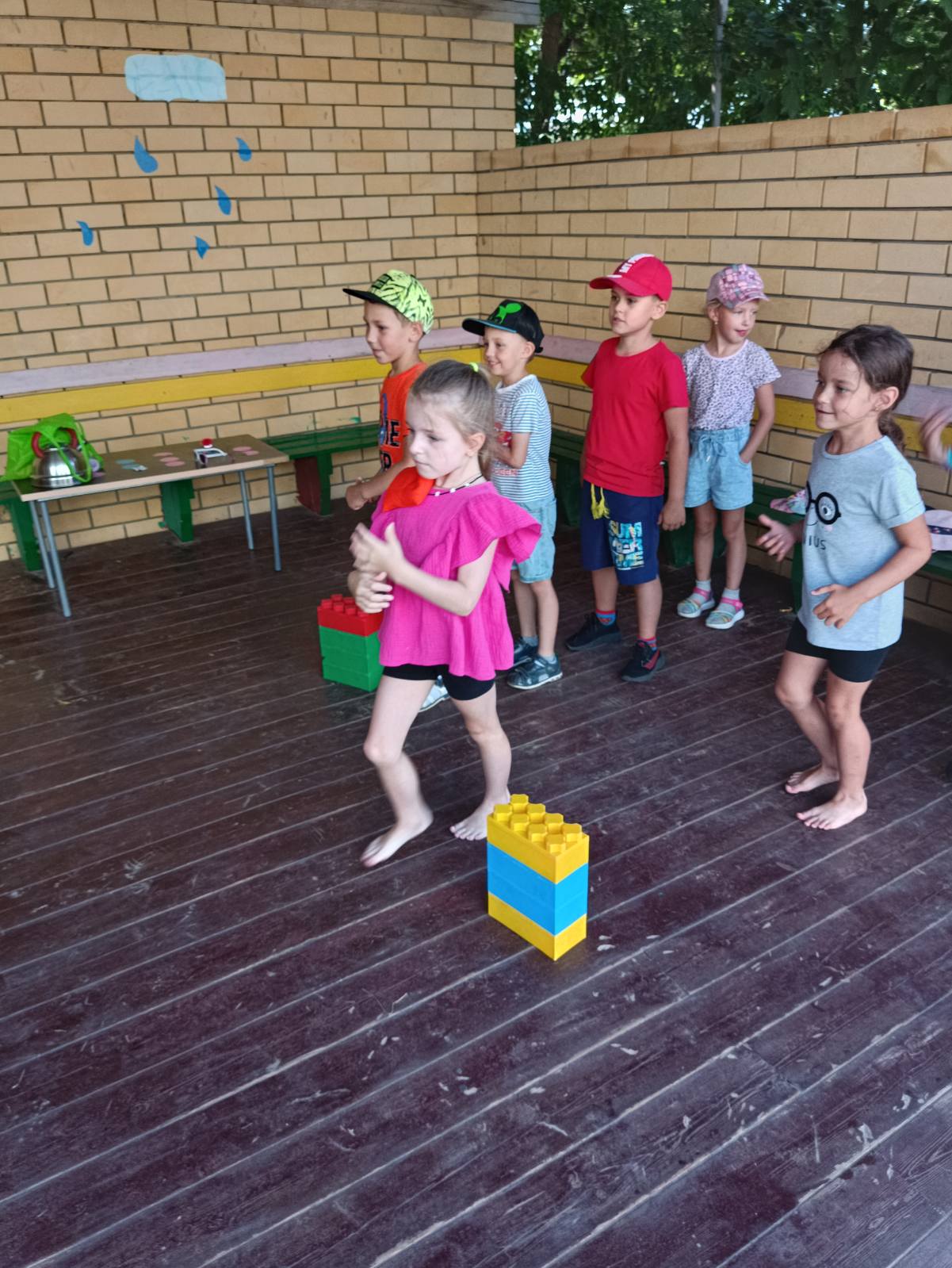 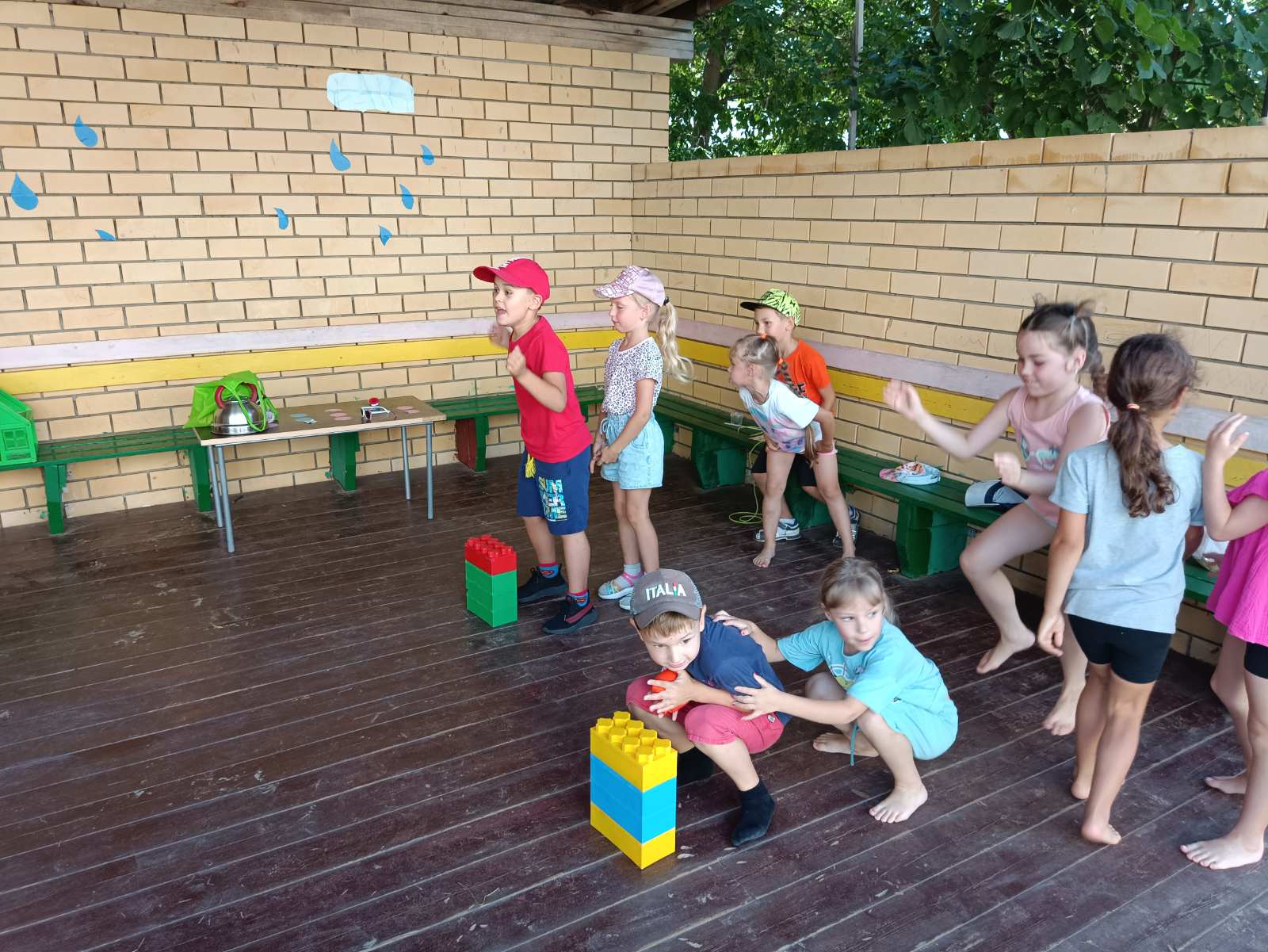 Игры с конструктором.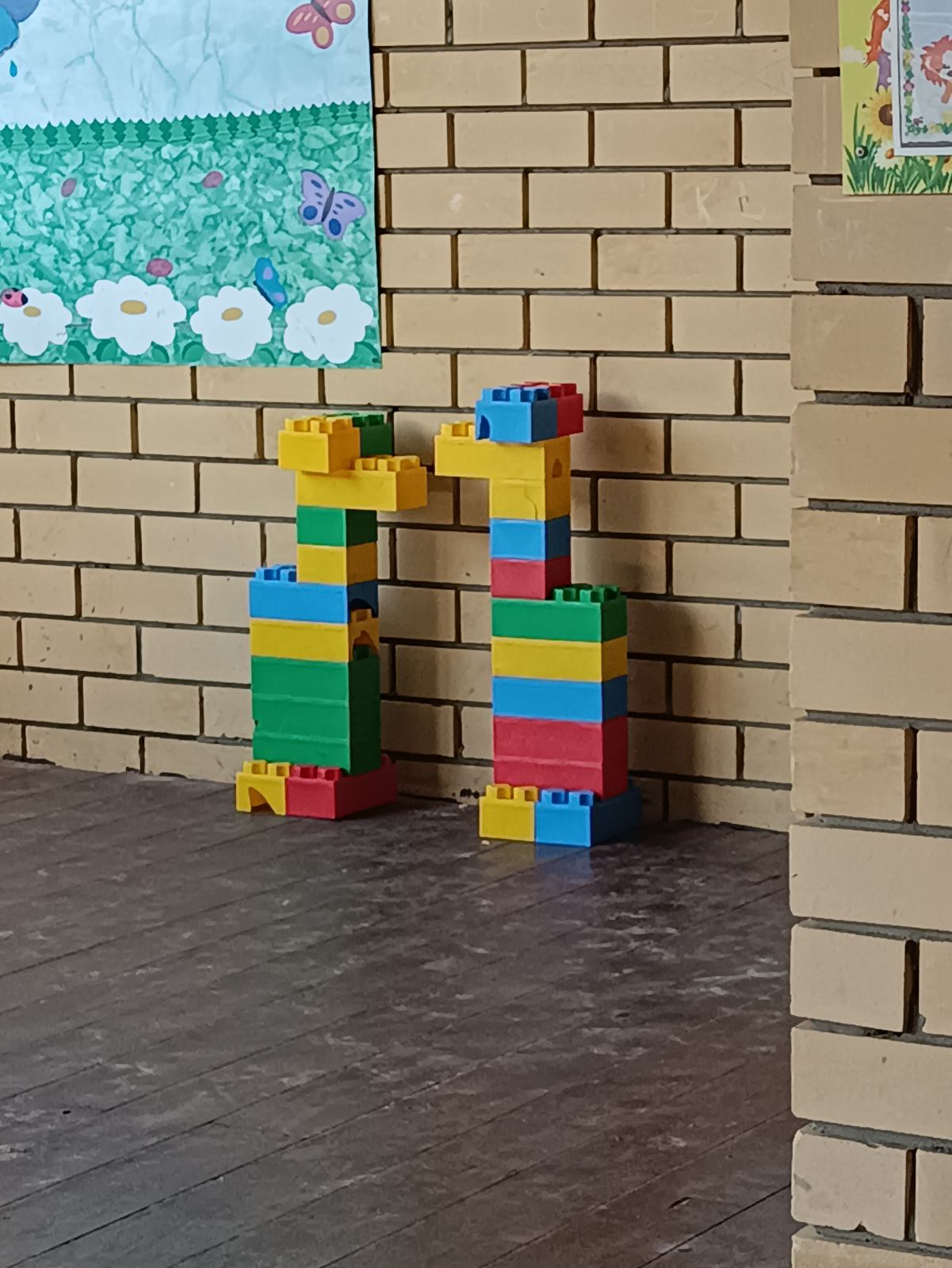 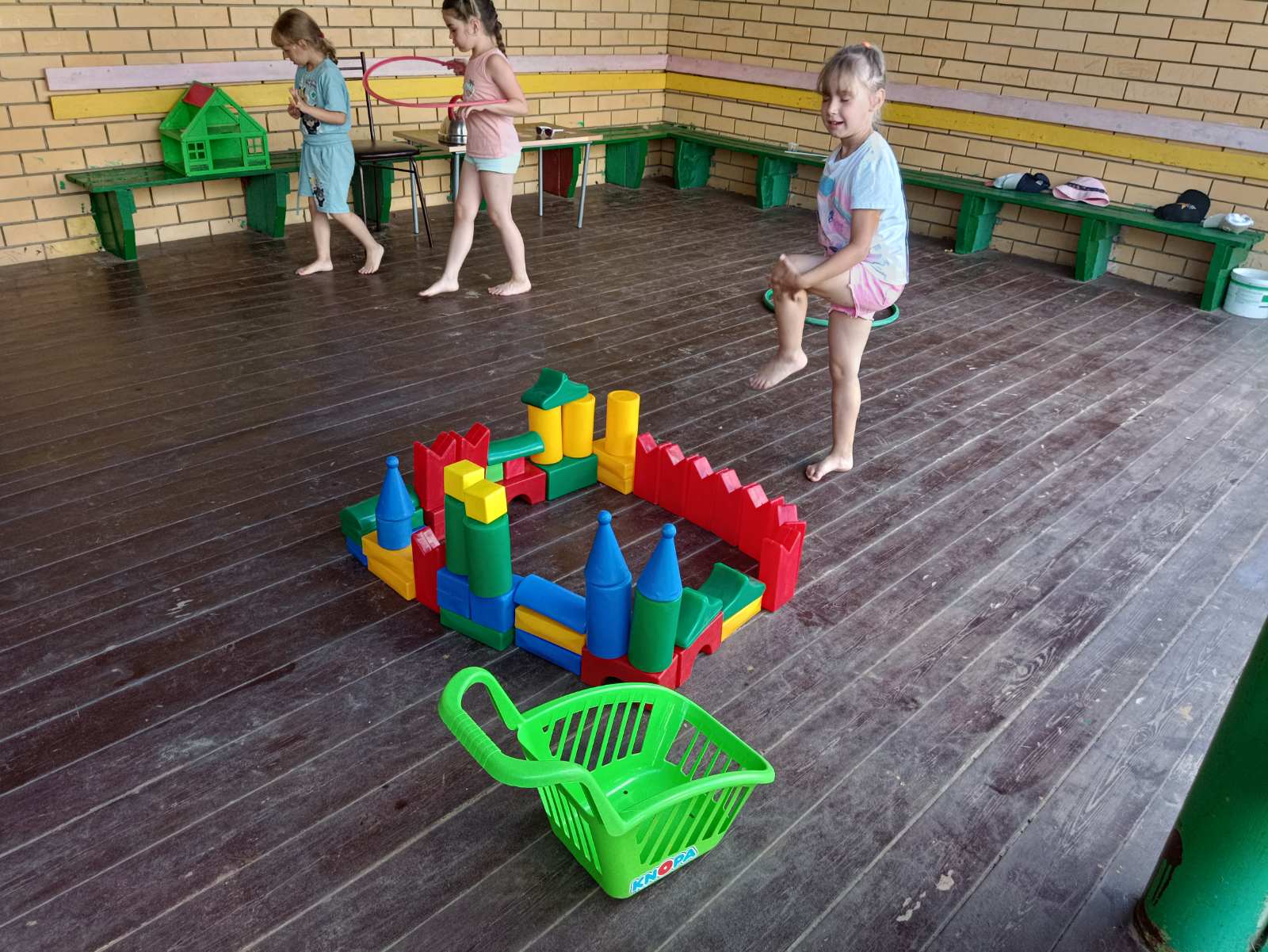 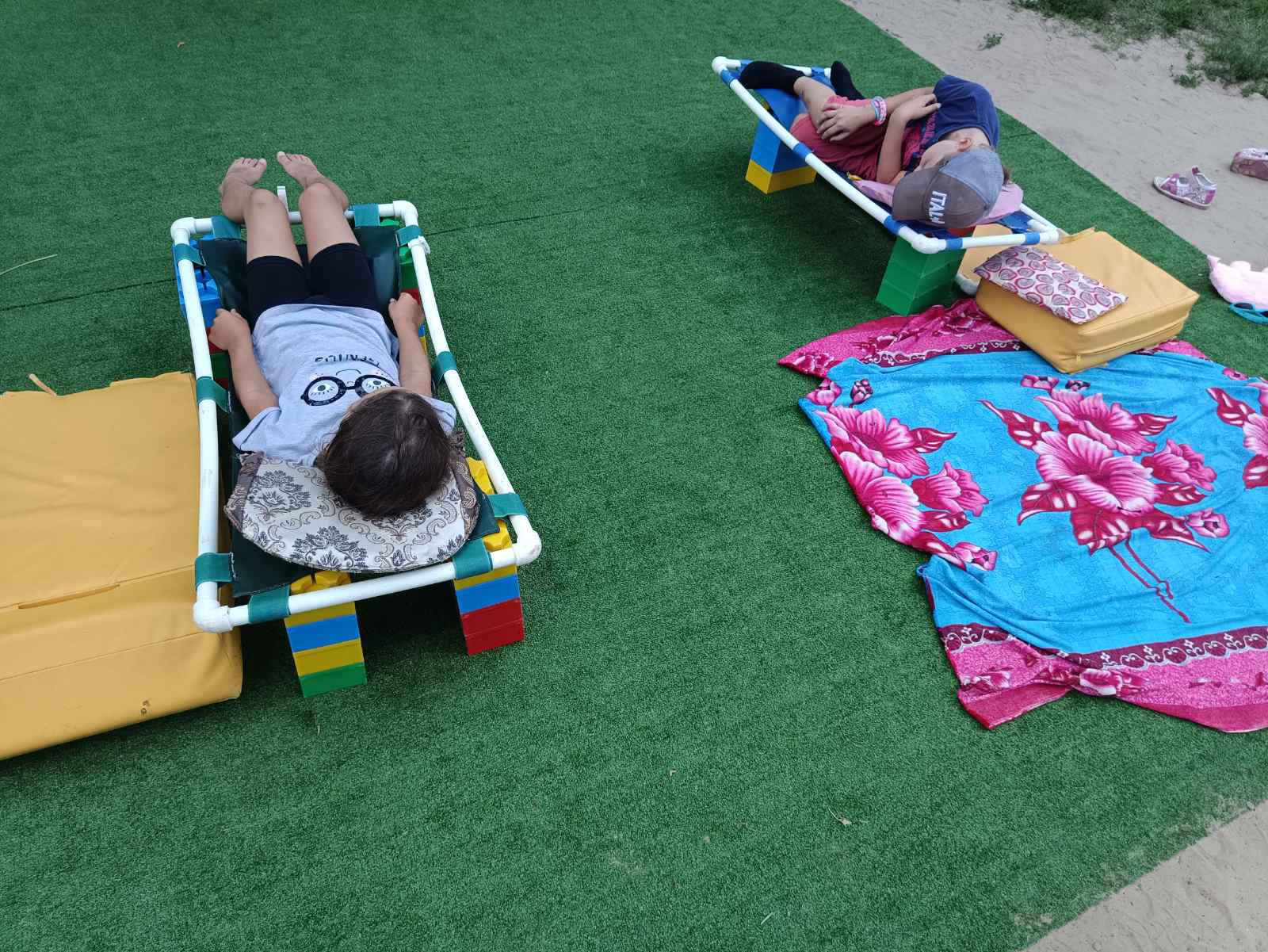 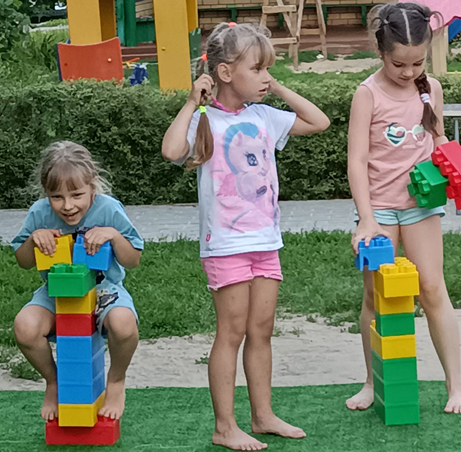 